Appendix WSNAP Participant Key Informant Interview Thank You Letter – English only{Date}{FIRST NAME} {LAST NAME}	{STREET ADDRESS}{CITY}, {STATE} {ZIP CODE}Dear {FIRST NAME} {LAST NAME}:Congratulations! You have completed the final survey about food and shopping.  We thank you for taking the time to share your experience about food and shopping for your household>. We have enclosed $25 to thank you for your time and effort. The study has now ended.If you have any questions, you can contact us at xxx-xxx-xxxx.Sincerely,PROJECT DIRECTOR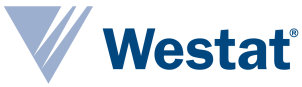 